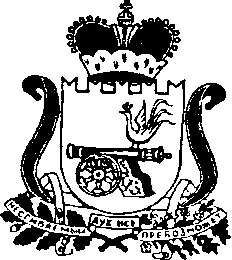   АДМИНИСТРАЦИЯ МУНИЦИПАЛЬНОГО ОБРАЗОВАНИЯ «СЫЧЁВСКИЙ РАЙОН»  СМОЛЕНСКОЙ ОБЛАСТИ ПОСТАНОВЛЕНИЕот  14 июля 2014 года  №  316О внесении изменений в состав комиссии по подведению итогов районного смотр-конкурса «Ветеранское подворье», утвержденный постановлением Администрации муниципального образования «Сычёвский район» Смоленской области от                 24.05.2013 года №199  Администрация муниципального образования «Сычёвский район» Смоленской области                 п о с т а н о в л я е т:                                     Внести в состав комиссии по подведению итогов районного смотр-конкурса «Ветеранское подворье», утвержденный постановлением Администрации муниципального образования «Сычёвский район» Смоленской области                                от 24.05.2013 года № 199 следующие изменения:позицию:«Никонорова Татьяна Вениаминовна – заместитель Главы Администрации муниципального образования «Сычёвский район» Смоленской области, заместитель председателя комиссии»заменить позицией следующего содержания:«Васильева Татьяна Павловна – заместитель Главы Администрации муниципального образования «Сычёвский район» Смоленской области, заместитель председателя комиссии».Глава Администрации  муниципального образования«Сычевский район» Смоленской области                                                         Е.Т.Орлов  